MINUTES FOR DISTRICT 41 MEETING AUGUST 15, 2019NOTE:  Mailing Address - District 41 Treas.  P.O.  Box 7226, Villa Park, IL  60181NOTE:  District 41 web site:  dupage41aa@gmail.comNOTE:  Mailing Address - District 41 Answering Service, P.O. Box 6365, Villa Park, IL  60181-5318NOTE:  NIA web site:  www.aa-nia.orgPRESENT AT MEETING:  Erik A., Dave B., Lora B., Gary C., Lenny E., Karen F., Steven F., Susan H., Mike H., Dennis L., Leroy L., Brian L., Jeane M., Tom M., Joan N., Mike O., Bob S. and Lydia S.Meeting opened at 7:00 p.m. with a Quiet Time, Serenity Prayer, GSR Preamble, 8th Tradition and 8th Concept for World Service.  Basket passed for the 7th tradition. Lora B. chaired the meeting.INTRODUCTIONS: New GSRs – Sarah K. (Lunch Bunch) and Keith E. (Alt. GSR, Lunch Bunch)Visitors – None.Anniversaries – Mike O. (17 yrs.) and Lydia S. (13 yrs.)Birthdays – Susan H. and Joan N.Announcements – None.GSR-CC & Q:  GSRs gave updates on their individual groups.OFFICERS REPORTS:SECRETARY:  (Tom M.)	Minutes for July were put into the record. TREASURER:  (Lydia S.)	Ending balance of $2,099.28.  See Report below.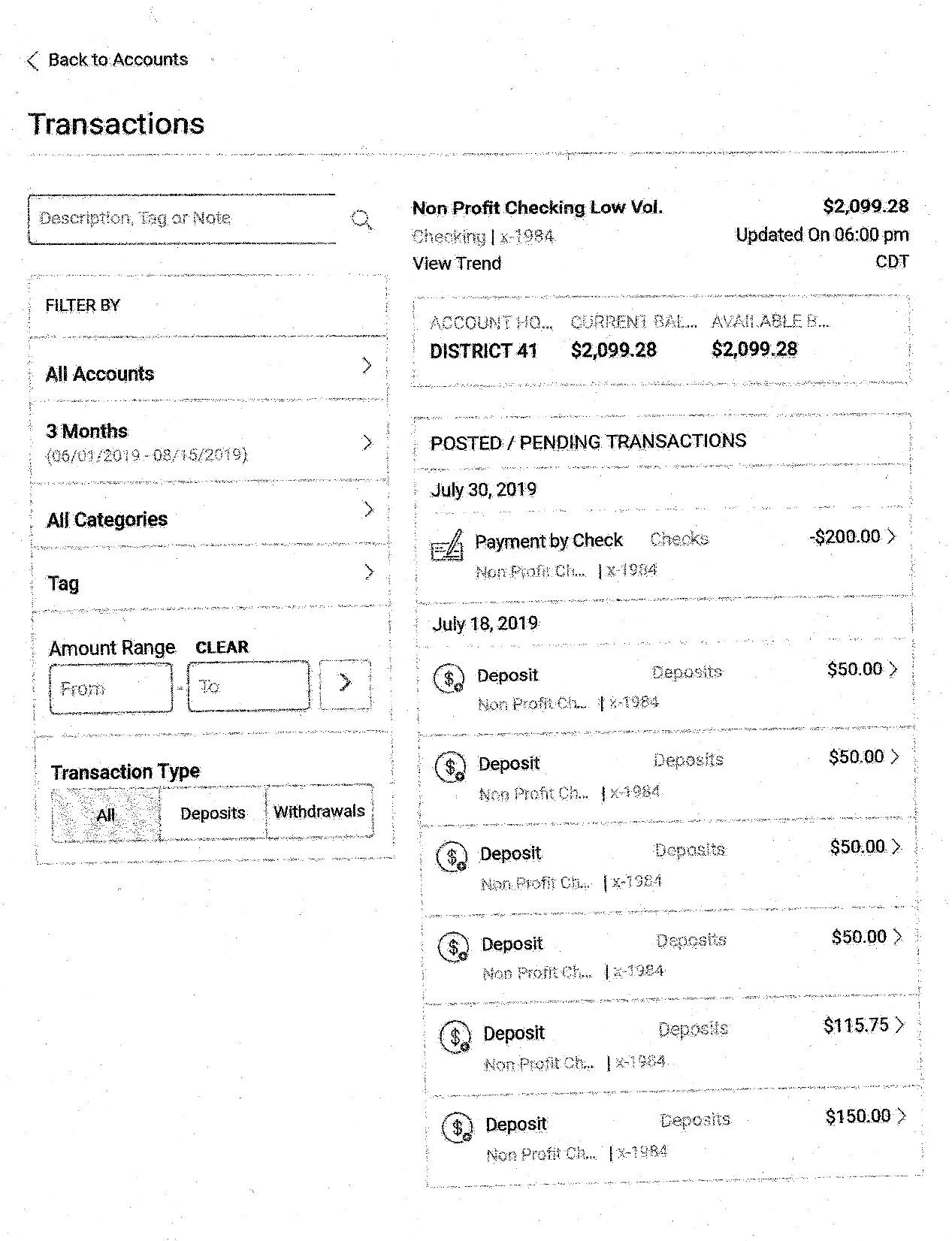 DCM:  (Lora B.)	Nothing else.ALT. DCM:  (Open)	ACCESSIBILITIES:  (Open)	 ANSWERING SERVICE:  (Maggie A.)	Absent.ARCHIVES:  (Open)	BTG:  (Jennifer G.)	Absent.  No report.CPC/PI:  (Open)	Susan H. will be speaking on August 24 at the Getting the Word Out Conference at Christ Church in Oak Brook.  Reviewed other Area CPC/PI activities.CORRECTIONS:  (Brian L.)	Announced a new weekly meeting at DuPage County Jail called Bridging the Gap.  It will concentrate reading the Living Sober book and readings from Grapevine.  

Ordered 50 Living Sober, 40 Daily Reflections, 20 Spanish Inmate to Inmate and 40 Spanish Big Books; all paid for from the Pink Can Fund.  Stated that there will be one more JUST of DuPage orientation toward the end of September.  Will attend National Corrections Conference in Houston.  Dennis L. reminded that the National Corrections Conference in 2020 in Schaumburg will need volunteers for hospitality.  ALT. CORRECTIONS:  (Gary C.)	 No report.GRAPEVINE:  (Open)	 ALT. GRAPEVINE:  (Open)  LITERATURE:  (Dana S.)	Absent.  No report. LCM:  (Open)	NEWSLETTER:  (Mike O.)	Next issue will be in September, covering Steps 8 and 9.TREATMENT:  (Open)	 ALT. TREATMENT:  (Open)  WEBTECH:  (Jeane M.)	Jeane M. report 1,854 views (all time high) in July.  Requested events, changes, and flyers.  Reports of errors should also be sent to dupage41aa@gmail.com.  WORKSHOPS:  (Heather B.)	Absent.  No report.  OLD BUSINESS:	None.ONGOING BUSINESS:	Discussed combining District and Answering Service checking accounts.  Reviewed income in both accounts.     

District still needs data entry support for Archives Committee.NEW BUSINESS:	Reminded that Delegate, Robert S., will make a presentation at the next District 41 Committee Meeting on September 19th.  Food and/or drink contributions will be appreciated. 

Encouraged attendance at the Fall Assembly on September 14, in Libertyville.  
Closed with Responsibility Statement.If you are a District 41 member and have not attended a district meeting within the last three months, chances are your name will be removed from the mailing list. The next meeting will be held Thursday, September 19, 2019 @ 7:00 P.M. Elmhurst Presbyterian Church, 367 Spring Road, Elmhurst.